2024 Magister sodobnih kitajskih študij (kampus Suzhou)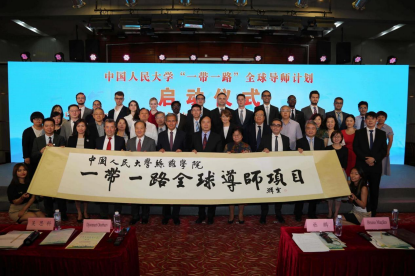 Magistrski program sodobnih kitajskih študij (MCCS) na šoli Silk Road School (SRS) Univerze Renmin na Kitajskem (RUC) temelji na njenem mednarodnem in domačem vplivu, edinstvenih virih možganskega trusta, izjemnem učiteljskem zboru ter naprednih učnih in izobraževalnih zmogljivostih. RUC se zavzema za izobraževanje bodočih znanstvenikov in voditeljev iz držav BRI in drugih delov sveta, ki so navdušeni nad Kitajsko in jih zanimajo kitajska zgodovina, kulture, upravljanje in razvoj.RUC je celovita raziskovalno usmerjena univerza, ki se osredotoča na humanistične in družboslovne vede. Z bogatimi izkušnjami na področju poučevanja in raziskovanja ter obsežnimi mednarodnimi akademskimi izmenjavami MCCS mednarodnim študentom zagotavlja priložnosti za spoznavanje Kitajske in kitajske družbe prek poučevanja, študija na terenu in različnih akademskih dejavnosti ter pričakuje, da bo pripravila kompetentne diplomante, ki bodo prispevali k svetovnemu miru ,in razvoju. Šola Svilne ceste letos uspešnim kandidatom ponuja več ravni štipendij, vključno s polno in delno štipendijo. I. Kvalifikacije za prijavo Kandidati morajo: 1. NE smejo imeti kitajskega državljanstva. 2. Imeti morajo veljaven običajni potni list; 3. biti telesno in duševno zdravi; 4. Imeti diplomo dodiplomskega študija ali višjo in dobro obvladati angleški jezik; 5. Za njih veljajo dodatni predpisi o državljanstvu Univerze Renmin na Kitajskem (RUC).II. Čas prijave Od 15. decembra 2023 do 30. aprila 2024 zadeve, ki jih je treba upoštevati ： Urad za mednarodne študente (ISO) RUC bo pregledal prijavno gradivo med obdobje za oddajo vloge. Vlagatelji, ki niso uspešno opravili predhodnega spletnega pregleda, morajo do roka ponovno predložiti prijavno gradivo. Po roku za oddajo prijav ne bodo sprejete.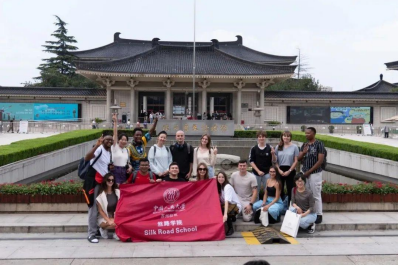 III. Postopek prijave 1. Spletna prijava Kandidati se morajo v času prijave prijaviti v prijavni sistem za mednarodne študente kitajske univerze Renmin (http://international.ruc.edu.cn/application), verodostojno izpolniti podatke za prijavo, naložiti prijavno gradivo in plačati prijavnino prek spleta v sistemu. Po plačilu prijavnine bo sistem samodejno ustvaril prijavni obrazec za mednarodne študente Univerze Renmin na Kitajskem. Kandidati morajo natisniti prijavnico in jo podpisati. Opomba: 1) Zahteva za elektronske fotografije: a. posnete pred kratkim, gladko belo ozadje, dva palca; b. izpostavljen celoten obraz, izpostavljena ušesa; c. z nevtralnim izrazom obraza;d. v temnih oblačilih; e. Na fotografiji ne smete nositi uniform, razen verskih oblačil, ki se nosijo vsak dan; f. fotografiranje brez klobuka ali drugih pokrival, razen če to zahteva prosilčevo versko prepričanje; viden mora biti ves obraz, pokrivalo pa ne sme metati sence na obraz;g. Slika mora biti v formatu JPG ali JPEG; h. glava prosilca mora predstavljati 2/3 celotne fotografije. 2) Registracijske podatke je treba pred oddajo preveriti. Ko so enkrat predloženi, jih ni mogoče spreminjati. 3) Uporabniško ime in geslo, ki sta bila uporabljena pri spletni registraciji, obvezno shranite. 4) Prijavnina za prijavo znaša 800 RMB. Prijavnino plačajte prek spletnega plačila v sistemu. Prijavnina ne bo povrnjena. 5) Prepozne prijave ne bodo sprejete. 2. Pošljite tiskane izvode prijavnega gradiva 2. Pošljite tiskane izvode prijavnega gradiva Po oddaji spletne prijave bo RUC pregledal podatke in gradiva prijaviteljev. Kandidati, ki uspešno opravijo predhodni spletni pregled, morajo tiskane izvode prijavnega gradiva poslati pisarni za mednarodne študente pri RUC prek EMS ali SF-Express v enem tednu po opravljenem predhodnem spletnem pregledu.（prosimo, pošljite številko sledi na srsruc@ruc.edu.cnwithin en teden po opravljenem predhodnem spletnem pregledu）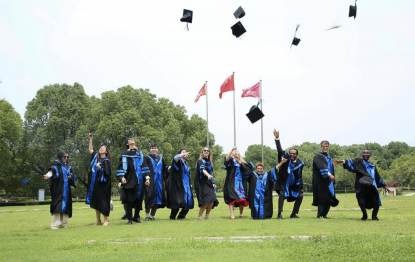 IV. Dokumenti za prijavo 1. Prijavni obrazec za mednarodne študente Univerze Renmin na Kitajskem (izvirnik) Po spletni prijavi bo sistem samodejno ustvaril prijavni obrazec. Obrazec mora biti jasno natisnjen na enem kosu papirja A4. Premazani, popisani ali poškodovani obrazci niso sprejemljivi. Kandidati morajo obrazec podpisati. 2. Potrdilo o končanem izobraževanju 1) Kandidati, ki so diplomirali, morajo predložiti kopijo zaključnega spričevala o izobraževanju z originalno kopijo notarskega potrdila o zaključnem spričevalu o izobraževanju ali originalno kopijo potrdila o preverjanju zaključnega spričevala o izobraževanju s strani institucij, ki jih pooblastijo ministrstva, pristojna za izobraževanje. 2) Če prosilec trenutno študira na šoli, naj predloži originalno ali notarsko overjeno kopijo potrdila o predvidenem zaključku študija, ki ga je izdala njegova trenutna univerza. Kopijo spričevala o zaključenem izobraževanju z originalno kopijo notarsko overjenega spričevala o zaključenem izobraževanju ali originalno kopijo overitve spričevala o zaključenem izobraževanju s strani institucij, ki jih pooblastijo ministrstva za izobraževanje, je treba predložiti univerzi ob prijavi na kraju samem za opravljanje ponovnega izpita. Tisti, ki ponovnega izpita ne bodo opravili uspešno, ne bodo sprejeti k vpisu. Če kandidat ne more predložiti ustreznega zaključnega spričevala o izobraževanju v skladu s točko 1) zgoraj, bo vpis zavrnjen.3. Prepis (izvirnik) Prepis mora vsebovati popoln seznam predmetov, opravljenih do zaključnega letnika. Končna povprečna ocena študija mora izpolnjevati minimalno zahtevo 3,0/4,0. Če celotna ocena predmeta ni 100, se sklicujte na vodnik za prepis. V primerih, ko se ne uporablja lestvica 4,0 GPA, mora prosilec predložiti bodisi overitveni prepis, ki prikazuje ocene po sistemu 4,0 GPA, bodisi predložiti prepis, ki se nahaja v prvih 35 % maturitetnega razreda. 4. Kopiji prve strani in strani z vizumom potnega lista Prosilec mora imeti navaden potni list. Veljavnost potnega lista mora biti najkasneje do 30. septembra 2025. V nasprotnem primeru potni list zamenjajte vnaprej. Kopija strani z vizumom se nanaša na kopijo strani z vizumom, ki jo imate na Kitajskem (če obstaja). Prosimo, da potnega lista in osebnih podatkov ne spreminjate pred registracijo na kraju samem. Sprememba bo ustrezno vplivala na vpis. 5. Dve priporočilni pismi Potrebna sta dve priporočilni pismi dveh profesorjev ali docentov, napisani v kitajščini ali angleščini, na dopisnem papirju z imenom univerze na vrhu. Priporočilni pismi morata vsebovati podpis, ime, položaj, delovno enoto in kontaktne podatke priporočevalca. Kandidati, ki so za dlje časa zapustili univerzo in ne morejo priti v stik z univerzo, lahko predložijo dve priporočilni pismi, ki ju izdajo vodje, odgovorni za kandidatovo delovno enoto, in sicer na dopisnem papirju priporočevalcev.6. Osebna izjava Osebna izjava je priložnost, da se predstavite, in mora bitinapisana v angleščini. 7. Študijski načrt Študijski načrt naj vključuje osebne študijske in delovne izkušnje, akademske raziskovalne dosežke, raziskovalne načrte, načrtovanje kariere po diplomi itd. 8. Obrazec za zdravniški pregled tujca (izvirnik) Obrazec za zdravniški pregled tujca mora biti izvirni dokument v angleškem ali kitajskem jeziku. Predlogo obrazca za zdravniški pregled tujca lahko prenesete na spletni strani urada za mednarodne študente. Prosilec mora iti na zdravniški pregled v lokalno redno bolnišnico v strogem skladu s postavkami, navedenimi v obrazcu za zdravniški pregled tujca. Obrazec za zdravniški pregled, na katerem manjkajo elementi, fotografija, žig na križni strani, podpis zdravnika in žig bolnišnice, se šteje za neveljavnega. Veljavnost obrazca za zdravniški pregled tujca je 6 mesecev.9. Potrdilo o znanju angleščine Skupna ocena IELTS mora biti 6,0 ali več, ocena TOEFL pa 90 ali več. Druga potrdila o znanju angleškega jezika se ne sprejemajo. Kandidati, ki so pridobili diplomo z angleškim učnim jezikom, morajo predložiti dopis o poučevanju angleščine, ki ga je izdala prejšnja univerza. Kandidatom, ki jim je angleščina materni jezik (vključno s tistimi kitajskega porekla, rojenimi v tujih državah), ni treba predložiti potrdila o znanju angleščine. 10. Dokazilo o ekonomski sposobnosti (izberite eno od naslednjih možnosti) 1) Potrdilo o bančnem depozitu prosilca (terminski depozit v višini najmanj 30 000 RMB, datum zapadlosti pa mora biti po oktobru 2024). 2) Potrdilo o zaposlitvi garanta (naveden letni dohodek) ali potrdilo o bančnem depozitu (potrdilo o zaposlitvi mora biti izdano na dopisnem papirju podjetja ali časovni depozit v višini najmanj 30 000 RMB, datum zapadlosti pa mora biti po oktobru 2024). 11. Garancijsko pismo Predlogo garantnega pisma lahko prenesete s spletne strani Urada za mednarodne študente. Garancijsko pismo mora podpisati prosilčev sorodnik ali ekonomski garant.12. Potrdilo o nekaznovanosti (izvirnik ali notarsko overjena kopija). 1) Prosilci, ki trenutno niso na kitajski celini, morajo ponuditi potrdilo, ki ga je izdal lokalni oddelek za javno varnost. 2) Prosilci, ki so trenutno na kitajski celini, morajo ponuditi potrdilo, ki ga izdajo kitajski upravni oddelki za vstop in izstop. Pisanje Renmin University of China Commitment Letter for Non-Criminal Record na spletni straniInternational Students Office ni namenjeno magistrskim programom v angleškem jeziku in ga ni mogoče uporabiti kot potrdilo o nekaznovanosti. 13. Dokazilo o državljanstvuV skladu z zakonom o državljanstvu Ljudske republike Kitajske in dopisom št. 12 [2020] Ministrstva za izobraževanje Ljudske republike Kitajske morajo nekateri kandidati predložiti dodatna gradiva, kot so http://iso.ruc.edu.cn/ENGLISH/Apply/MastersprogramsinEnglish/db70bd8b6eec4075864af541cbe34583.htm. 14. Po potrebi se lahko priložijo kopije objavljenih akademskih člankov, nagrad ali drugih rezultatov raziskav. Objavljenim akademskim člankom se priloži potrdilo o pridobitvi, potrdilo o objavi ali drugo ustrezno dokazno gradivo o objavi.Zadeve, ki jih je treba obravnavati: - Vsa prijavna gradiva morajo biti v kitajščini/angleščini, za besedila, ki niso v kitajščini/angleščini, pa je treba zagotoviti notarsko overjen prevod v kitajščino/angleščino. Dokumenti v drugih jezikih se ne sprejemajo. Če je objavljeno znanstveno delo predolgo za prevod, je treba predložiti kitajsko/angleško potrdilo o raziskavi, potrdilo o zaposlitvi ali drugo ustrezno dokazno gradivo o objavi in priložiti izvirno delo; - Če so predložena gradiva notarsko overjene kopije, morajo biti to originalne notarsko overjene kopije. Kopije notarskih overitev se ne sprejmejo; - Vse predloženo prijavno gradivo se ne vrne; -Univerza Renmin na Kitajskem si pridržuje pravico, da od prijavitelja zahteva predložitev ustreznega podpornega gradiva.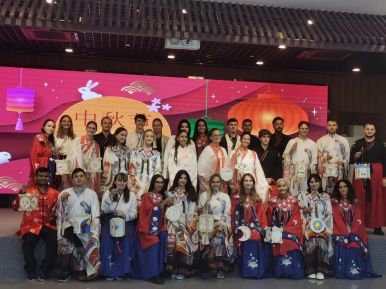  V. Postopek pregleda in vpisa Vlagatelji se lahko hkrati prijavijo na dva programa. Urad za mednarodne študente (ISO) bo pregledal prijavno gradivo. Po predhodnem pregledu bo ISO poslal prijavogradivo prvemu programu, na katerega se prijavitelj prijavi. Program bo ponovno pregledal prijavno gradivo in kvalificirane prijavitelje obvestil o udeležbi na testu ali razgovoru. Če prosilčevo gradivo ne prestane pregleda prvega programa ali če prosilec ne opravi testa ali razgovora v prvem programu, bo njegovo prijavno gradivo po enakem postopku poslano v drugi program. Rok za predhodni pregled in pregled programa bo 15. maj 2024. Če prijavitelj ne bo mogel opraviti pregleda v predpisanem roku, bo njegova prijava zavrnjena. Če kandidat ne bo uspešno opravil pregleda/preizkusa/intervjuja za oba programa, se bo prijavni postopek samodejno končal in kandidat ne bo mogel biti sprejet.Po pregledu prijavnega gradiva in organizaciji testa/intervjuja bo program na podlagi splošne uspešnosti in raziskovalne sposobnosti kandidata sestavil seznam predlaganih kandidatov za sprejem. Predlagani seznam za sprejem bo skupaj z zapisnikom o razgovoru in vsem prijavnim gradivom predložen uradu za sprejem na podiplomski šoli. Komisija za sprejem Univerze Renmin bo obravnavala in dokončno oblikovala seznam za sprejem, nato pa bo Urad za mednarodne študente izdal rezultate sprejema in poslal obvestila o sprejemu. VI. Rok Rok za prijavo je odprt do 30. aprila 2024. VII. Razgovor Spletni razgovor s strokovno skupino (v angleščini).VIII. Časovni razpored prijav Rok za oddajo spletnih prijav: april 2024 Rok za oddajo prijav: 30. april 2024 Spletni razgovor: maj do junij 2024 Razpošiljanje obvestil o sprejemu: julij, 2024 Začetek semestra: september 2024 IX.Struktura učnega načrta Na programu so na voljo naslednje specializacije: ● kitajska politika ● kitajsko gospodarstvo ● kitajska kultura ● kitajsko pravo V nadaljevanju je na voljo izbor predmetov, ki so na voljo ● Uvod v študij sodobne Kitajske ● Kitajska politika ● Kitajska kultura ● sodobna kitajska zunanja politika ● Uvod v kitajsko pravo ● Sodobno kitajsko gospodarstvo ● Seminar o pobudi Belt and Road● Metodologija v družboslovju ● Sodobna kitajska družba ● Kitajski jezik X.Trajanje in kraj Program traja dve leti s polnim delovnim časom v mestu Suzhou v kitajski provinci Jiangsu Silk Road School, Univerza Renmin na Kitajskem Naslov: 158 Ren'ai Road, Dushulake High Education District, Suzhou, provinca Jiangsu, Kitajska XI.Contact Tel.: 86-010-62516305*8003 E-naslov: srsruc@ruc.edu.cn Spletna stran: http://srs.ruc.edu.cn/